1.Kako može djelovati mala količina alkohola na vozača?a) prividno može povećati odvažnost u ponašanju b) prividno stimulativnoc) može bitno povećati širinu vidnog polja2. Koju ćete prometnu traki koristiti za skretanje ulijevo ako prometnim znakom ili oznakama na kolniku nije drugačije određeno?a) prometnu traku namijenjenu za promet vozila iz suprotnog smjerab) prometnu traku koja se prostire uz središnju crtu na kolnikuc) prometnu traku koja se prostire uz desni rub kolnika3. Kako morate označavati teret koji za više od jednog metra premašuje najudaljeniju točku na stražnjoj strani vašeg vozila?a) crvenom tkaninom danju b) noću i u uvjetima smanjene vidljivosti svjetlom i reflektirajućom tvari crvene bojec) noću i u uvjetima smanjene vidljivosti svjetlom i reflektirajućom tvari narančaste boje4. Kako mora postupiti vozač koji osjet prve znakove umora?a) izdržati što dulje do odredišta i onda se dobro odmoriti b) odmah, na prikladnom mjestu, kratko se odmoriti5. Po čemu ćete prepoznati vozilo koje prati izvanredni prijevoz?a) po uključenim pokazivačima smjerab) po uključenom rotacijskom svjetlu žute bojec) po natpisu na krovu vpzila „Izvanredni prijevoz“6. Koliko priključnih vozila smije biti pridodano motornom vozilu u prometu na autocesti?a) jedno priključno vozilo b) dva priključna vozilac) dva priključna vozila, jedno za prijevoz tereta i jedno za prijevoz putnika7. Koja se vozila ne smijeu uključiti u promet autocestom?a) koja ne mogu razviti brzinu veću od 60 km na sat b) mopedi i radni strojevic) motocikli s bočnom prikolicom8. Koliko iznosi najveća dopuštena brzina kretanja vozila koje vuče drugo neispravno vozilo?a) 40 km na sat b) 50 km na satc) 60 km na sat9. Kojom stranom su obvezni kretati se pješaci cestom izvan naselja?a) uvijek uz desni rub kolnika u smjeru kretanja b) uz lijevi rub kolnika u smjeru kretanjac) bilo kojom stranom10. Kada se na velikom uzdužnom nagibu na kojemu je mimoilaženje otežano susretnu vozila istih kategorija, koje se vozilo mora kretati unatrag i omogućiti mimoilaženje?a) vozilo koje se kreće uz nagib b) vozilo koje se kreće niz nagib11. Što je cesta?a) svaka javna cesta, ulica u naselju i nerazvrstana cesta na kojoj se obavlja promet b) svaka javna površina na kojoj se obavlja promet motornih vozila12. Što vozači sudionici prometne nesreće u kojoj je nastala materijalna šteta, u kojoj ima ozlijeđenih ili poginulih osoba ne smije uzimati neposredno nakon što se dogodila prometna nesreća?a) alkoholna pića i opojne droge b) lijekove koji se ne smiju upotrebljavati prije ili za vrijeme vožnjec) vodu i bezalkoholna pića13. Koja vozila se smatraju vozilima s pravom prednosti prolaska?a) vozila koja daju posebne zvučne i svjetlosne znakove plave boje b) vozila koja daju posebne zvučne i svjetlosne znakove žute bojec) vozila koja daju posebne zvučne i svjetlosne znakove plave i crvene boje14. Koliko najmanje metara ceste mora osvjetliti svjetlosni snop kratkog svjetla ispred vozila noću?15. Koja prometna vozila smijete pretjecati nakon ovoga prometnog znaka?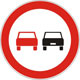 a) motocikle bez prikoliceb) mopedec) traktore16. Koji od prometnih znakova zabranjuje promet u jednom smjeru?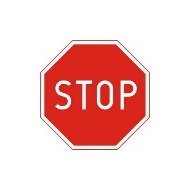 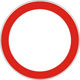 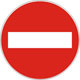              1	      		 2	                    317. Na koju opasnost upozorava prometni znak na slici?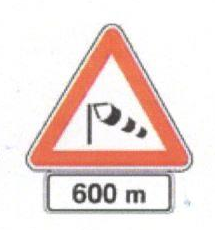 a) na jak bočni vjetar udaljenosti 600 metara od prometnog znakab) na jak bočni vjetar u duljini 600 metara od prometnog znaka18. Kako ćete postupiti pri nailasku na prometni znak kao na slici?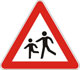 a) smanjiti brzinu vožnjeb) predviđati nailazak djece preko cestec) pripremiti se na obilaženje djece ako prelaze preko ceste19. Što se na cesti označuje pločom kao na slici?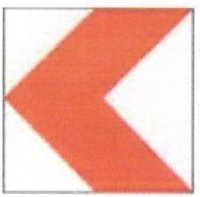 a) zapreka na cestib) bočne smetnje na cestic) zavoj na cesti20. Koji prometni znak daje prednost prolaska vozilima iz suprotnog smjera?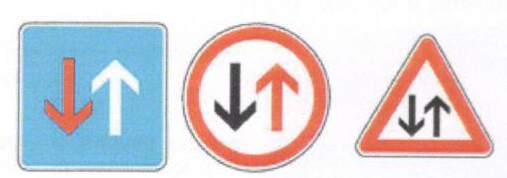 	   1			    2			    321. Vozač crvenog automobila namjerava skrenuti uljevo u situaciji kao na slici. Vi kao vozač crnog automobila vozite ravno. Kako ćete postupiti?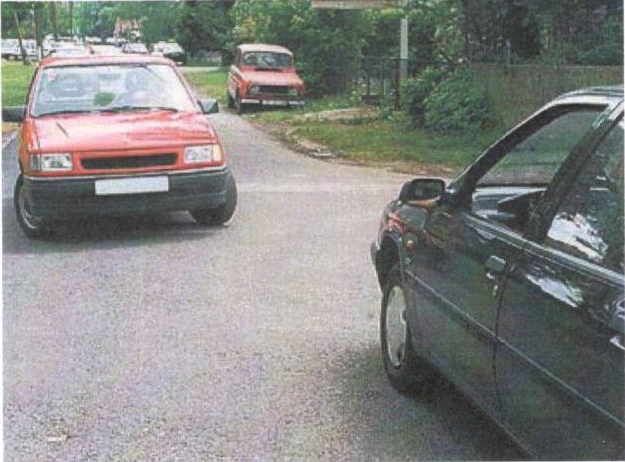 a) propustiti crveni automobilb) voziti prije crvenog automobilac) dogovoriti se oko propuštanja22. Kako ćete postupiti u situaciji kao na slici?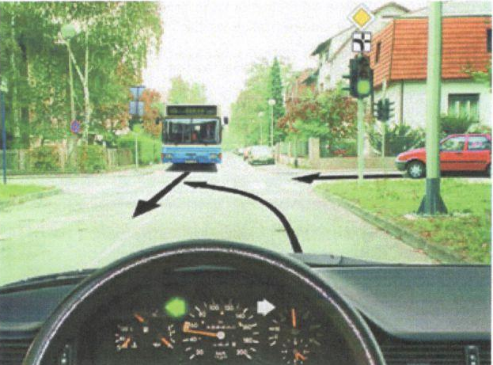 a) voziti prije autobusab) propustiti autobus23. Približavate se ovom raskrižju. Kako ćete postupiti?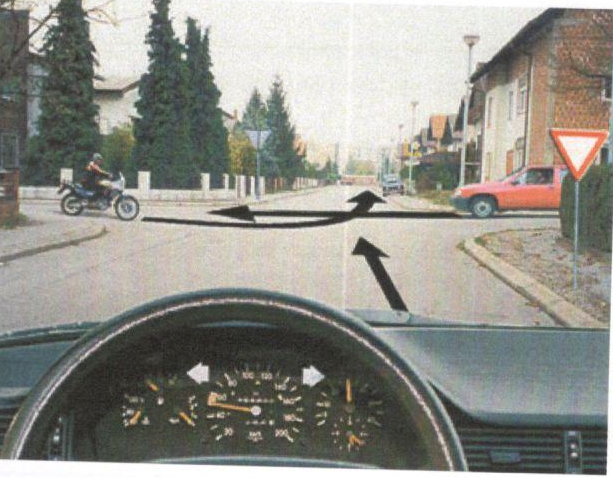 a) propustiti vozila na glavnoj cesti b) voziti prije motocikla24. Kako ćete postupiti u situaciji kao na slici?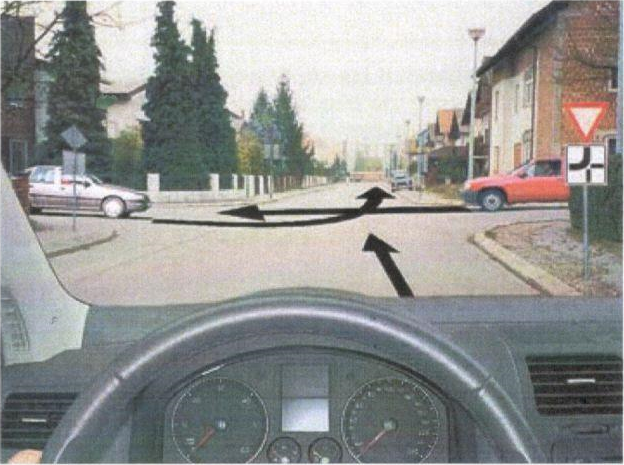 a) propustiti oba automobilab) voziti poslije crvenog a prije sivog automobilac) voziti prvi raskrižjem25. Koje su opasnosti moguće pri vuči priključnog vozila?a) produljuje se put reagiranjab) produljuje se put kočenjac) produljuje se put pretjecanja26. Kojim redoslijedom ćete obavljati provjere iz vozila?a) pogledom na vanjsko ogledalo, na unutarnje ogledalo i okret glaveb) pogledom na unutarnje ogledalo, na vanjsko ogledalo, okret glave27. Što označuje žaruljica na instrumentoj ploči sa simbolim kao na slici?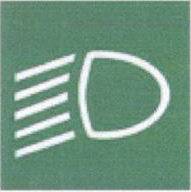 a) uključena duga svjetlab) uključena svjetla za maglu c) uključena kratka svjetla28. Kako ćete postupiti približavajući se vozilom policijskom službeniku u situaciji kao na slici ako namjeravate skrenuti udesno?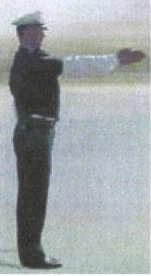 a) obvezno zaustaviti vozilob) voziti u smjeu ispružene rukec) pratiti znak policijskog službenika29. Vozilo se na cesti ispred vašeg vozila, u situaciji kao na slici, zaustavilo se. Kako  ćete postupiti?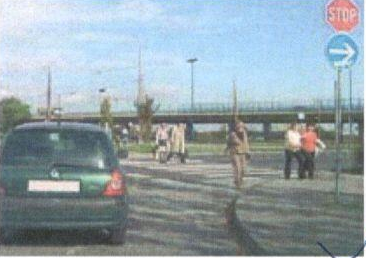 a) obići vozilo ispred s lijeve straneb) stati iza vozila i sačekati da napusti raskrižjec) zvučnim znakom ga upozoriti da nastavi vožnju30. Zbog čega se bolje uočava prometni znak u situaciji kao na slici?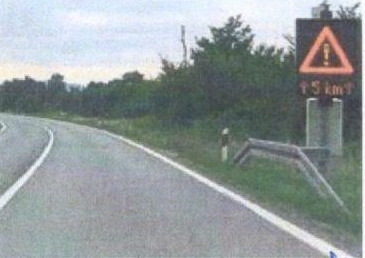 a) zbog vrste prometnog znakab) zbog velikih brzina vožnjec) zbog jačeg inteziteta svjetlosti31. Kako ćete tijekom vožnje postupiti u situaciji kao na slici?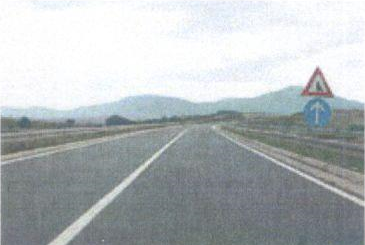 a) prilagoditi brzinu vožnje uvjetima vožnjeb) predvidjeti mogućnost uključivanja vozila na cestu kojom vozitec) na mjestu spajanja ceste skrenuti u desno32. Vozite automobil cestom u stiuaciji kao na slici. Kako ćete postupiti?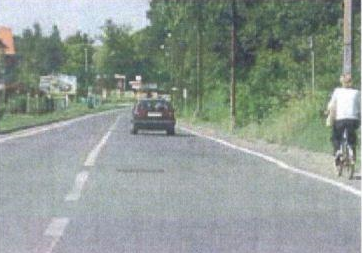 a) smanjiti brzinu i očekivati iznenadne postupke biciklistab) voziti ne smanjujući brzinu jer biciklist vozi biciklističkom stazomc) voziti na sigurnom bočnom razmaku od biciklista33. kako ćete postupiti u stiuaciji kao na slici prije nailaska vlaka?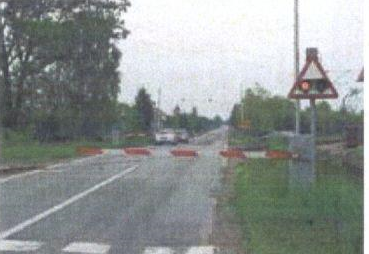 a) nastaviti vožnju između polubranikab) zaustaviti vozilo i čekati da se polubranici dignu34. Što se ne smije činiti vozilom na cesti obilježenoj prometnim znakom kao na slici?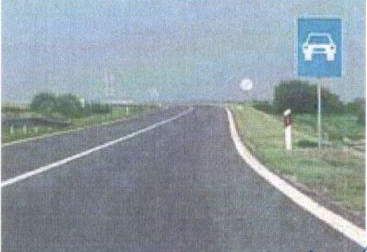 a) polukružno okretati vozilo i kretati se vozilom unatragb) voziti brzinom od 110 kn na satc) požurivati vozila ispred sebe davanjem svjetlosnih i zvučnih znakova35. Na koje opasnosti morate računati dok pretječete u situaciji kao na slici?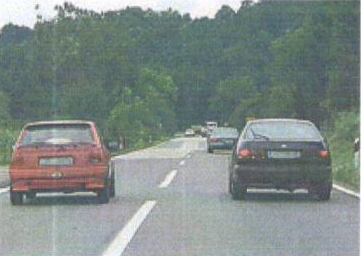 a) na vozila koja nailaze iz suprotnog smjerab) na smanjenju duljinu puta pretjecanjac) na premalu brzinu vozila koje pretječete36. Kojom se brzinom smije voziti kroz naselje u situaciji kao na slici?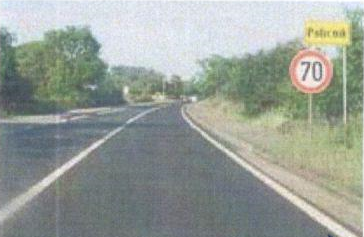 a) najviše brzinom 50 km na satb) najviše brzinom 70 kn na satc) brzinom 50 kn na sat do prvog raskrižja, a nakon toga najviše 70 km na sat37. S čime morate računati u ovoj situaciji?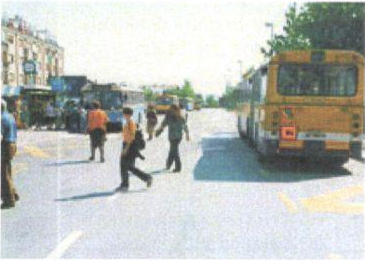 a) s pretrčavanjem djece ispred autobusab) s nepažnjom djece pri izlasku iz autobusa38. Kako se treba ponašati vozač vozila koji je započeo pretjecanje ako se iznenada pojavilo vozilo iz suprotnog smjera?a) odustati od pretjecanjab) vratiti se iza vozila koje je započelo pretjecatic) pokušati obaviti pretjecanje prije susreta s vozilom iz suprotnog smjera